Каратузский сельсовет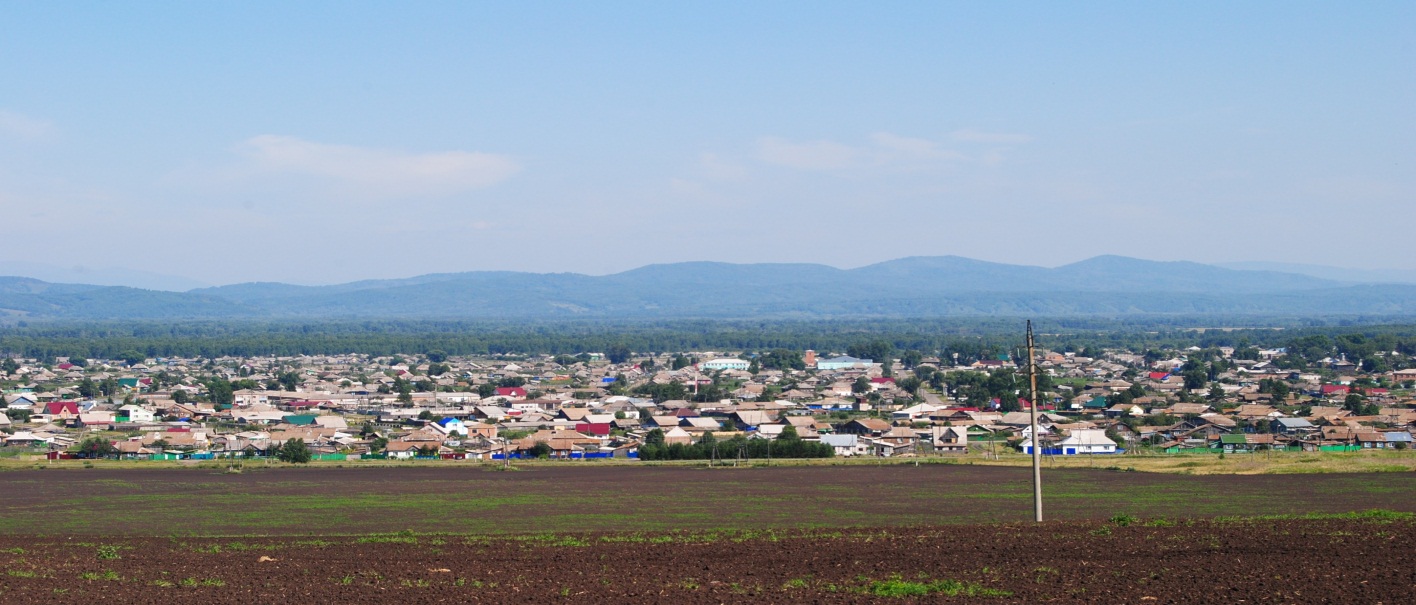 № 14 (428) от 12 апреля 2024 г.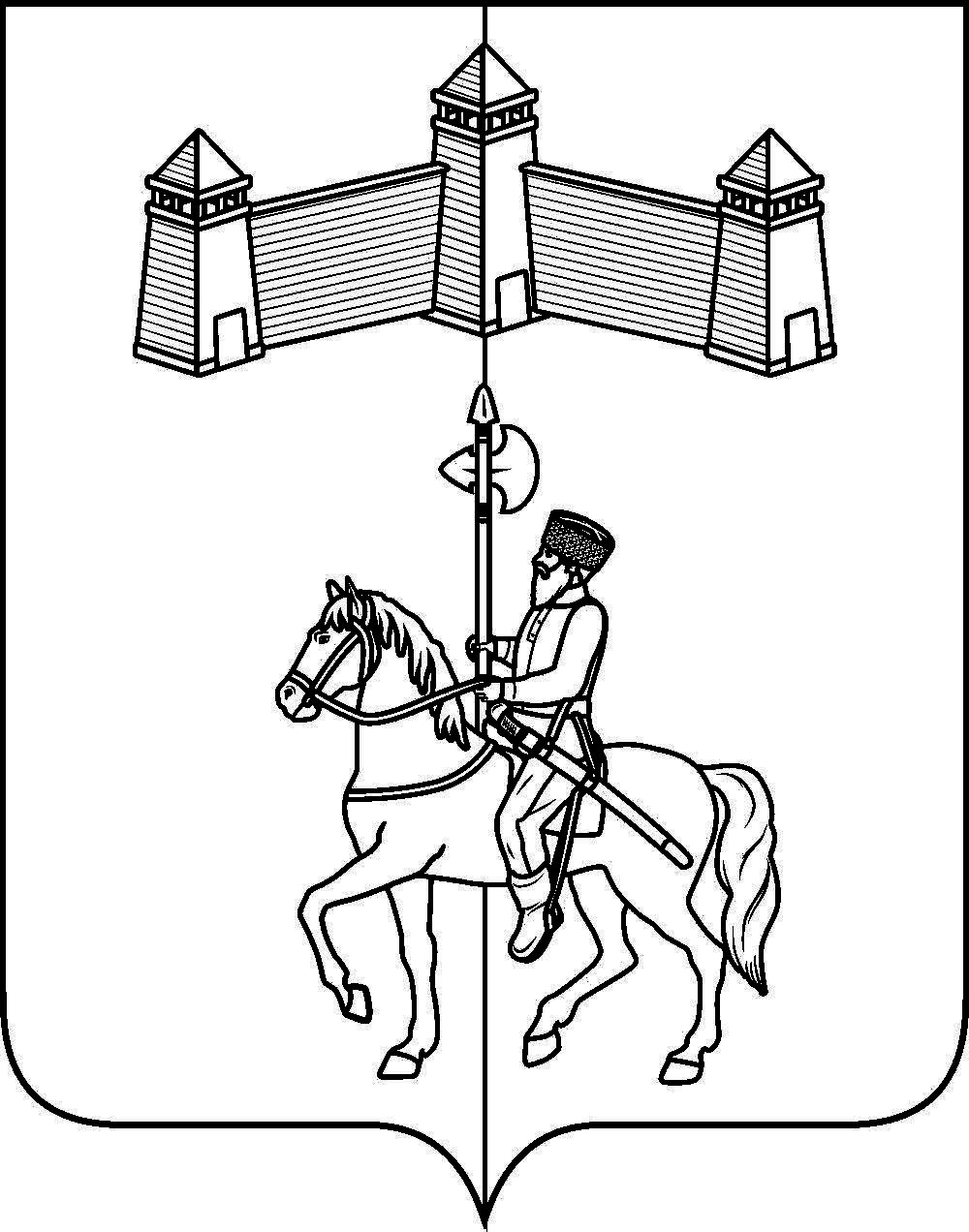 АДМИНИСТРАЦИЯ КАРАТУЗСКОГО СЕЛЬСОВЕТАКАРАТУЗСКОГО РАЙОНА КРАСНОЯРСКОГО КРАЯПОСТАНОВЛЕНИЕ11.04.2024г.			с.Каратузское					№62-ПО внесении изменений в постановление от 07.05.2020г. №77-П «Об обеспечении исполнения осужденными наказаний в виде обязательных и исправительных работ в Каратузском сельсовете»В соответствии со статьями 49, 50 Уголовного кодекса Российской Федерации, статьями 25, 39 Уголовно-исполнительного кодекса Российской Федерации, руководствуясь Уставом Каратузского сельсовета Каратузского района Красноярского края,ПОСТАНОВЛЯЮ:1. Внести в постановление от 07.05.2020г. №77-П «Об обеспечении исполнения осужденными наказаний в виде обязательных и исправительных работ в Каратузском сельсовете» следующие изменения:- Приложение №3 к постановлению изложить в новой редакции согласно приложению к настоящему постановлению.2. Настоящее постановление вступает в силу в день, следующий за днем его официального опубликования в печатном издании «Каратузский Вестник»3. Контроль за исполнением настоящего постановления оставляю за собой.Глава администрацииКаратузского сельсовета								А.А.СаарПриложение к постановлению администрации Каратузского сельсовета от 11.04.2024г. №62-П«Приложение № 3к постановлениюот 07.05.2020 г. № 77-ППеречень объектов (предприятий, учреждений, организаций) для исполнения наказаний в виде исправительных работ для осужденных на территории Каратузского сельсовета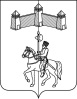 АДМИНИСТРАЦИЯ КАРАТУЗСКОГО СЕЛЬСОВЕТАКАРАТУЗСКОГО РАЙОНА КРАСНОЯРСКОГО КРАЯРАСПОРЯЖЕНИЕ11.04.2024г.                                  с. Каратузское                                       №32 -РО назначении публичных слушанийВ соответствии со статьей 28 Федерального закона от 6 октября 2003 года № 131-ФЗ «Об общих принципах организации местного самоуправления в Российской Федерации, руководствуясь статьей 37.3 Устава Каратузского сельсовета Каратузского района Красноярского края и Положением об организации и проведении публичных слушаний в муниципальном образовании «Каратузский сельсовет» утвержденным Решением Каратузского сельского Совета депутатов от 22.08.2013г. №18-83:Вынести на публичные слушания следующий проект решения Каратузского сельского Совета депутатов:-  Об исполнении бюджета Каратузского сельсовета за 2023 год.Проект решения опубликовать в официальном печатном издании «Каратузский вестник» и на официальном сайте администрации Каратузского сельсовета: http://www.karatuzskoe24.ru.Публичные слушания назначить на 14 мая 2024 года в 10.00 часов в здании администрации Каратузского сельсовета по адресу: с. Каратузское, ул. Ленина, 30, каб. № 3.Контроль за исполнением настоящего Распоряжения оставляю за собой.Распоряжение вступает в силу в день, следующий за днем его официального опубликования в официальном печатном издании «Каратузский вестник»Глава Каратузского сельсовета                                                               А.А. Саар						ПРОЕКТ	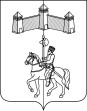 КАРАТУЗСКИЙ СЕЛЬСКИЙ СОВЕТ ДЕПУТАТОВРЕШЕНИЕ00.00.2024г.			с.Каратузское				№00-00Об исполнении бюджета за 2023 год	В соответствии с Бюджетным кодексом РФ, заслушав и обсудив информацию администрации Каратузского сельсовета об исполнении бюджета за 2023 год, руководствуясь Уставом Каратузского сельсовета Каратузского района Красноярского края, Каратузский сельский совет депутатовРЕШИЛ:Утвердить отчет об исполнении бюджета за 2023 год по доходам в сумме 115435,30 тыс. руб., по расходам в сумме 113744,99 тыс.руб., профицит бюджета в сумме 1690,31 тыс.руб.2. Утвердить исполнение бюджета за 2023 год со следующими показателями:- источников финансирования дефицита/профицита бюджета по кодам классификации источников финансирования дефицитов бюджетов согласно приложению 1 к настоящему Решению;- доходов бюджета по ведомственной структуре доходов согласно приложению 2 к настоящему решению; - расходов бюджета Каратузского сельсовета по разделам и подразделам классификации расходов бюджетов Российской Федерации, согласно приложению 3 к настоящему Решению;- расходов бюджета по ведомственной структуре расходов согласно приложению 4 к настоящему Решению.- распределение бюджетных ассигнований по целевым статьям (муниципальным программам и непрограммным направлениям деятельности), группам и подгруппам видов расходов, разделам, подразделам классификации расходов бюджета Каратузского сельсовета согласно приложению 4 к настоящему Решению.3. Настоящее Решение вступает в силу в день, следующий за днем его официального опубликования в печатном издании «Каратузский  вестник». Выпуск номера подготовила администрация Каратузского сельсовета.Тираж: 5 экземпляров.Адрес: село Каратузское улица Ленина 30N п/пНаименование объектаАдрес места нахождения1ИП Баюрас К.П.Красноярский край, Каратузский район, с.Каратузское, ул.Весення, 4-12 ИП Шейфер Е.Н.Красноярский край, Каратузский район, с.Каратузское, ул. Юбилейная, 1И3КФХ Иванов Д.В.Красноярский край, Каратузский район, с.Каратузское, ул.Чехова, 224КГКУ «Каратузский отдел Ветеринарии»Красноярский край, Каратузский район, с.Каратузское, ул.Хлебная, 215КФХ Тушин А.В.Красноярский край, Каратузский район, с.Каратузское, ул.Юбилейная, 1Б6МКУ по обеспечению жизнедеятельности районаКрасноярский край, Каратузский район, с.Каратузское, ул.Советская, 197ИП Саар М.А.Красноярский край, Каратузский район, с.Каратузское, ул.Партизанская, 1028АО «Каратузское ДРСУ»Красноярский край, Каратузский район, с.Каратузское, ул.Куйбышева, 269ИП Богатырев Е.И.Красноярский край, Каратузский район, с.Каратузское, ул.Революционная, 2410ИП Подлеснов С.В.Красноярский край, Каратузский район, с.Каратузское, ул.Пушкина, 22 Б11ССПК «Березка»Красноярский край, Каратузский район, с.Каратузское, ул.Энергетиков, 8Председатель Каратузскогосельского Совета депутатов______________________И.В.БулгаковаГлава сельсовета___________________А.А.СаарПриложение № 1   Приложение № 1   к  Решению Каратузского сельского Совета депутатов №Р-000 от 00.00.2024 г. "Об исполнении бюджета за 2023 год»к  Решению Каратузского сельского Совета депутатов №Р-000 от 00.00.2024 г. "Об исполнении бюджета за 2023 год»к  Решению Каратузского сельского Совета депутатов №Р-000 от 00.00.2024 г. "Об исполнении бюджета за 2023 год»Источники внутреннего финансирования дефицита бюджета Каратузского сельсовета на 2023 год и плановый период 2024-2025 годовИсточники внутреннего финансирования дефицита бюджета Каратузского сельсовета на 2023 год и плановый период 2024-2025 годовИсточники внутреннего финансирования дефицита бюджета Каратузского сельсовета на 2023 год и плановый период 2024-2025 годовИсточники внутреннего финансирования дефицита бюджета Каратузского сельсовета на 2023 год и плановый период 2024-2025 годовИсточники внутреннего финансирования дефицита бюджета Каратузского сельсовета на 2023 год и плановый период 2024-2025 годовтыс.руб№ п/пКод источника финансирования по КИВф, КИВ нФНаименование кода группы, подгруппы,статьи, вида источников финансирования дефицита бюджета ,кода классификации операций сектора государственного управления,относящихся к источникам финансирования дефицита бюджета РФСумма на 2023 г.Исполнено за 2023г.№ п/пКод источника финансирования по КИВф, КИВ нФНаименование кода группы, подгруппы,статьи, вида источников финансирования дефицита бюджета ,кода классификации операций сектора государственного управления,относящихся к источникам финансирования дефицита бюджета РФСумма на 2023 г.Исполнено за 2023г.№ п/пКод источника финансирования по КИВф, КИВ нФНаименование кода группы, подгруппы,статьи, вида источников финансирования дефицита бюджета ,кода классификации операций сектора государственного управления,относящихся к источникам финансирования дефицита бюджета РФСумма на 2023 г.Исполнено за 2023г.№ п/пКод источника финансирования по КИВф, КИВ нФНаименование кода группы, подгруппы,статьи, вида источников финансирования дефицита бюджета ,кода классификации операций сектора государственного управления,относящихся к источникам финансирования дефицита бюджета РФСумма на 2023 г.Исполнено за 2023г.№ п/пКод источника финансирования по КИВф, КИВ нФНаименование кода группы, подгруппы,статьи, вида источников финансирования дефицита бюджета ,кода классификации операций сектора государственного управления,относящихся к источникам финансирования дефицита бюджета РФСумма на 2023 г.Исполнено за 2023г.160001000000000000000Источники внутреннего финансирования дефицита бюджета238,99-1690,31260001050000000000000Изменение остатков средств на счетах по учету средств бюджета238,99-1690,31360001050000000000500Увеличение остатков средств бюджетов-120062,65-115435,30360001050201000000510Увеличение прочих остатков денежных средств бюджетов-120062,65-115435,30460001050201100000510Увеличение прочих остатков денежных средств бюджетов сельских поселений-120062,65-115435,30560001050000000000600Уменьшение остатков средств бюджетов120301,63113744,99660001050201000000610Уменьшение прочих остатков денежных средств бюджетов120301,63113744,99760001050201100000610Уменьшение прочих остатков денежных средств бюджетов сельских поселений120301,63113744,99Приложение №2 к  Решению Каратузского сельского Совета депутатов №Р-000 от 00.00.2024 г. "Об исполнении бюджета за 2023 год»Приложение №2 к  Решению Каратузского сельского Совета депутатов №Р-000 от 00.00.2024 г. "Об исполнении бюджета за 2023 год»Приложение №2 к  Решению Каратузского сельского Совета депутатов №Р-000 от 00.00.2024 г. "Об исполнении бюджета за 2023 год»Доходы Каратузского сельского совета на 2023 год и  плановый период 2024-2025 годов Доходы Каратузского сельского совета на 2023 год и  плановый период 2024-2025 годов Доходы Каратузского сельского совета на 2023 год и  плановый период 2024-2025 годов Доходы Каратузского сельского совета на 2023 год и  плановый период 2024-2025 годов Доходы Каратузского сельского совета на 2023 год и  плановый период 2024-2025 годов Доходы Каратузского сельского совета на 2023 год и  плановый период 2024-2025 годов Доходы Каратузского сельского совета на 2023 год и  плановый период 2024-2025 годов Доходы Каратузского сельского совета на 2023 год и  плановый период 2024-2025 годов Доходы Каратузского сельского совета на 2023 год и  плановый период 2024-2025 годов Доходы Каратузского сельского совета на 2023 год и  плановый период 2024-2025 годов Доходы Каратузского сельского совета на 2023 год и  плановый период 2024-2025 годов Доходы Каратузского сельского совета на 2023 год и  плановый период 2024-2025 годов (тыс. рублей)№ строкиКод классификации доходов бюджетаКод классификации доходов бюджетаКод классификации доходов бюджетаКод классификации доходов бюджетаКод классификации доходов бюджетаКод классификации доходов бюджетаКод классификации доходов бюджетаКод классификации доходов бюджетаНаименование кода классификации доходов бюджетаСумма на 2023 годИсполнено за 2023 год№ строкикод главного администраторакод группыкод подгруппыкод статьикод подстатьикод элементакод группы подвидакод аналитической группы подвидаНаименование кода классификации доходов бюджетаСумма на 2023 годИсполнено за 2023 год12345678910110100010000000000000000НАЛОГОВЫЕ И НЕНАЛОГОВЫЕ ДОХОДЫ10 233,199 693,440218210100000000000000НАЛОГИ НА ПРИБЫЛЬ, ДОХОДЫ3 279,342 739,590318210102000010000110Налог на доходы физических лиц3 279,342 739,590418210102010010000110Налог на доходы физических лиц с доходов, источником которых является налоговый агент, за исключением доходов, в отношении которых исчисление и уплата налога осуществляются в соответствии со статьями 227, 227.1 и 228 Налогового кодекса Российской Федерации3 241,242 701,491821010202001000110Налог на доходы физических лиц с доходов, полученных от осуществления деятельности физическими лицами, зарегистрированными в качестве индивидуальных предпринимателей, нотариусов, занимающихся частной практикой, адвокатов, учредивших адвокатские кабинеты, и других лиц, занимающихся частной практикой в соответствии со статьей 227 Налогового кодекса Российской Федерации (сумма платежа (перерасчеты, недоимка и задолженность по соответствующему платежу, в том числе по отмененному)15,3915,391821010203001000110Налог на доходы физических лиц с доходов, полученных физическими лицами в соответствии со статьей 228 Налогового кодекса Российской Федерации (сумма платежа (перерасчеты, недоимка и задолженность по соответствующему платежу, в том числе по отмененному)22,7122,710500010300000000000000НАЛОГИ НА ТОВАРЫ (РАБОТЫ, УСЛУГИ), РЕАЛИЗУЕМЫЕ НА ТЕРРИТОРИИ РОССИЙСКОЙ ФЕДЕРАЦИИ3 197,423 197,420618210302000010000110Акцизы по подакцизным товарам (продукции), производимым на территории Российской Федерации3 197,423 197,420718210302230010000110Доходы от уплаты акцизов на дизельное топливо, подлежащие распределению между бюджетами субъектов Российской Федерации и местными бюджетами с учетом установленных дифференцированных нормативов отчислений в местные бюджеты1 656,761 656,760818210302231010000110Доходы от уплаты акцизов на дизельное топливо, подлежащие распределению между бюджетами субъектов Российской Федерации и местными бюджетами с учетом установленных дифференцированных нормативов отчислений в местные бюджеты (по нормативам, установленным Федеральным законом о федеральном бюджете в целях формирования дорожных фондов субъектов Российской Федерации)1 656,761 656,760918210302240010000110Доходы от уплаты акцизов на моторные масла для дизельных и (или) карбюраторных (инжекторных) двигателей, подлежащие распределению между бюджетами субъектов Российской Федерации и местными бюджетами с учетом установленных дифференцированных нормативов отчислений в местные бюджеты8,658,651018210302241010000140Доходы от уплаты акцизов на моторные масла для дизельных и (или) карбюраторных (инжекторных) двигателей, подлежащие распределению между бюджетами субъектов Российской Федерации и местными бюджетами с учетом установленных дифференцированных нормативов отчислений в местные бюджеты (по нормативам, установленным Федеральным законом о федеральном бюджете в целях формирования дорожных фондов субъектов Российской Федерации)8,658,651118210302250010000110Доходы от уплаты акцизов на автомобильный бензин, подлежащие распределению между бюджетами субъектов Российской Федерации и местными бюджетами с учетом установленных дифференцированных нормативов отчислений в местные бюджеты1 712,391 712,391218210302251010000110Доходы от уплаты акцизов на автомобильный бензин, подлежащие распределению между бюджетами субъектов Российской Федерации и местными бюджетами с учетом установленных дифференцированных нормативов отчислений в местные бюджеты (по нормативам, установленным Федеральным законом о федеральном бюджете в целях формирования дорожных фондов субъектов Российской Федерации)1 712,391 712,391318210302260010000110Доходы от уплаты акцизов на прямогонный бензин, подлежащие распределению между бюджетами субъектов Российской Федерации и местными бюджетами с учетом установленных дифференцированных нормативов отчислений в местные бюджеты-180,38-180,381418210302261010000110Доходы от уплаты акцизов на прямогонный бензин, подлежащие распределению между бюджетами субъектов Российской Федерации и местными бюджетами с учетом установленных дифференцированных нормативов отчислений в местные бюджеты (по нормативам, установленным Федеральным законом о федеральном бюджете в целях формирования дорожных фондов субъектов Российской Федерации)-180,38-180,381518210500000000000000НАЛОГИ НА СОВОКУПНЫЙ ДОХОД121,56121,561618210503000010000110Единый сельскохозяйственный налог121,56121,561718210503010010000110Единый сельскохозяйственный налог121,56121,561818210600000000000110НАЛОГИ НА ИМУЩЕСТВО3 309,913 309,911918210601000000000110Налог на имущество физических лиц1 214,481 214,482018210601030100000110Налог на имущество физических лиц, взимаемый по ставкам, применяемым к объектам налогообложения, расположенным в границах сельских поселений1 214,481 214,482118210606000000000110Земельный налог2 095,432 095,432218210606030000000110Земельный налог с организаций-234,39-234,392318210606033100000110Земельный налог с организаций, обладающих земельным участком, расположенным в границах сельских поселений-234,39-234,392418210606040000000110Земельный налог с физических лиц2 329,822 329,822518210606043100000110Земельный налог с физических лиц, обладающих земельным участком, расположенным в границах сельских поселений2 329,822 356,002618210900000000000110ЗАДОЛЖЕННОСТЬ И ПЕРЕРАСЧЕТЫ ПО ОТМЕНЕННЫМ НАЛОГАМ, СБОРАМ И ИНЫМ ОБЯЗАТЕЛЬНЫМ ПЛАТЕЖАМ1,401,402718210904000000000110Налоги на имущество1,401,402818210904531000000110Земельный налог (по обязательствам, возникшим до 1 января 2006 года), мобилизуемый на территориях сельских поселений1,401,402918210904531010000110Земельный налог (по обязательствам, возникшим до 1 января 2006 года), мобилизуемый на территориях сельских поселений (сумма платежа (перерасчеты, недоимка и задолженность по соответствующему платежу, в том числе по отмененному)1,301,303018210904531030000110Земельный налог (по обязательствам, возникшим до 1 января 2006 года), мобилизуемый на территориях сельских поселений (суммы денежных взысканий (штрафов) по соответствующему платежу согласно законодательству Российской Федерации)0,100,103160011100000000000000ДОХОДЫ ОТ ИСПОЛЬЗОВАНИЯ ИМУЩЕСТВА, НАХОДЯЩЕГОСЯ В ГОСУДАРСТВЕННОЙ И МУНИЦИПАЛЬНОЙ СОБСТВЕННОСТИ61,3661,363260011105000000000120Доходы, получаемые в виде арендной либо иной платы за передачу в возмездное пользование государственного и муниципального имущества (за исключением имущества бюджетных и автономных учреждений, а также имущества государственных и муниципальных унитарных предприятий, в том числе казенных)44,1344,133360011105025000000120Доходы, получаемые в виде арендной платы, а также средства от продажи права на заключение договоров аренды за земли, находящиеся в собственности сельских поселений (за исключением земельных участков муниципальных бюджетных и автономных учреждений)44,1344,133460011105025100000120Доходы, получаемые в виде арендной платы, а также средства от продажи права на заключение договоров аренды за земли, находящиеся в собственности сельских поселений (за исключением земельных участков муниципальных бюджетных и автономных учреждений)44,1344,133560011109000000000120Прочие доходы от использования имущества и прав, находящихся в государственной и муниципальной собственности (за исключением имущества бюджетных и автономных учреждений, а также имущества государственных и муниципальных унитарных предприятий, в том числе казенных)17,2417,243660011109040000000120Прочие поступления от использования имущества, находящегося в государственной и муниципальной собственности (за исключением имущества бюджетных и автономных учреждений, а также имущества государственных и муниципальных унитарных предприятий, в том числе казенных)
17,2417,243760011109045100000120Прочие поступления от использования имущества, находящегося в собственности сельских поселений (за исключением имущества муниципальных бюджетных и автономных учреждений, а также имущества муниципальных унитарных предприятий, в том числе казенных)17,2417,243860011300000000000130ДОХОДЫ ОТ ОКАЗАНИЯ ПЛАТНЫХ УСЛУГ И КОМПЕНСАЦИИ ЗАТРАТ ГОСУДАРСТВА6,296,293960011302000000000130Доходы от компенсации затрат государства6,296,294060011302065100000130Доходы, поступающие в порядке возмещения расходов, понесенных в связи с эксплуатацией имущества сельских поселений6,296,294160011600000000000000ШТРАФЫ, САНКЦИИ, ВОЗМЕЩЕНИЕ УЩЕРБА232,01232,014260011602000020000140Административные штрафы, установленные законами субъектов Российской Федерации об административных правонарушениях186,78186,784360011602020020000140Административные штрафы, установленные законами субъектов Российской Федерации об административных правонарушениях, за нарушение муниципальных правовых актов33,5333,534460011607000000000140Штрафы, неустойки, пени, уплаченные в соответствии с законом или договором в случае неисполнения или ненадлежащего исполнения обязательств перед государственным (муниципальным) органом, органом управления государственным внебюджетным фондом, казенным учреждением, Центральным банком Российской Федерации, иной организацией, действующей от имени Российской Федерации153,25153,254560011607010100000140Штрафы, неустойки, пени, уплаченные в случае просрочки исполнения поставщиком (подрядчиком, исполнителем) обязательств, предусмотренных государственным (муниципальным) контрактом153,25153,254660011609000000000140Денежные средства, изымаемые в собственность Российской Федерации, субъекта Российской Федерации, муниципального образования в соответствии с решениями судов (за исключением обвинительных приговоров судов)45,2345,234760011609040100000140Денежные средства, изымаемые в собственность сельского поселения в соответствии с решениями судов (за исключением обвинительных приговоров судов)45,2345,234860011700000000000150ПРОЧИЕ НЕНАЛОГОВЫЕ ДОХОДЫ23,9023,904960011715000000000150Инициативные платежи23,9023,905060011715030100000150Инициативные платежи, зачисляемые в бюджеты сельских поселений23,9023,905160020000000000000000БЕЗВОЗМЕЗДНЫЕ ПОСТУПЛЕНИЯ109 829,45105 741,865260020200000000000000БЕЗВОЗМЕЗДНЫЕ ПОСТУПЛЕНИЯ ОТ ДРУГИХ БЮДЖЕТОВ БЮДЖЕТНОЙ СИСТЕМЫ РОССИЙСКОЙ ФЕДЕРАЦИИ110 546,21106 458,625360020210000000000150Дотации бюджетам бюджетной системы Российской Федерации12 327,0012 327,005460020215001000000150Дотации на выравнивание бюджетной обеспеченности12 327,0012 327,005560020215001100000150Дотации бюджетам сельских поселений на выравнивание бюджетной обеспеченности из бюджета субъекта Российской Федерации12 327,0012 327,005660020220000000000150Субсидии бюджетам бюджетной системы Российской Федерации (межбюджетные субсидии)79 516,5975 429,005760020229999100000150Прочие субсидии бюджетам сельских поселений79 516,5975 429,005860020229999107395150Прочие субсидии бюджетам сельских поселений (на осуществление дорожной деятельности в целях решения задач социально-экономического развития территорий за счет средств дорожного фонда Красноярского края)11 409,1011 409,105960020229999107451150Прочие субсидии бюджетам сельских поселений (для поощерения муниципальных образований-победителей конкурса лучших проектов создания комфортной городской среды)10 000,0010 000,006060020229999107742150Прочие субсидии бюджетам сельских поселений (на реализацию комплексных проектов по благоустройству территорий)49 000,0044 912,416160020229999107509150Прочие субсидии бюджетам сельских поселений (на капитальный ремонт и ремонт автомобильных дорог общего пользования местного значения за счет средств дорожного фонда Красноярского края)7 190,907 190,906260020229999107510150Прочие субсидии бюджетам сельских поселений ( на мероприятия по развитию добровольной пожарной охраны)1 916,591 916,596360020230000000000150Субвенции бюджетам бюджетной системы Российской Федерации43,1043,106460020230024000000150Субвенции местным бюджетам на выполнение передаваемых полномочий субъектов Российской Федерации43,1043,106520230024100000150Субвенции бюджетам сельских поселений на выполнение передаваемых полномочий субъектов Российской Федерации43,1043,106660020230024107514150Субвенции бюджетам сельских поселений на выполнение передаваемых полномочий  субъектов Российской Федерации  (по созданию и обеспечению деятельности административных комиссий)43,1043,106760020240000000000150Иные межбюджетные трансферты18 659,5318 659,536860020249999000000150Прочие межбюджетные трансферты, передаваемые бюджетам18 659,5318 659,536960020249999100000150Прочие межбюджетные трансферты, передаваемые бюджетам сельских поселений18 659,5318 659,537060020249999101509150Прочие межбюджетные трансферты передаваемые бюджетам сельских поселений (на содержание автодорог местного значения)1 808,911 808,917160020249999102721150Прочие  межбюджетные трансферты, передаваемые  бюджетам сельских поселений  (по обеспечению сбалансированности)12 531,0512 531,057260020249999107412150Иные межбюджетные трансферты бюджетам сельских поселений на обеспечение первичных мер пожарной безопасности1 278,501 278,507360020249999107555150Прочие межбюджетные трансферты, передаваемые бюджетам сельских поселений (неспецифическая профилактика инфекций, передающихся иксодовыми клещами, путем организации и проведения акарицидных обработок наиболее посещаемых населением участков территории природных очагов клещевых инфекций)43,7343,737460020249999107666150Иныемежбюджетные трансферты бюджетам муниципальных образований на благоустройство кладбищ2 849,672 849,677560020249999107745150Прочие межбюджетные трансферты, передаваемые бюджетам сельских поселений (за содействие развитию налогового потенциала)147,67147,677660020400000000000000БЕЗВОЗМЕЗДНЫЕ ПОСТУПЛЕНИЯ ОТ НЕГОСУДАРСТВЕННЫХ ОРГАНИЗАЦИЙ-76,44-76,447760020405000100000150Безвозмездные поступления от негосударственных организаций в бюджеты сельских поселений-76,44-76,447860020405999100000150Прочие безвозмездные поступления от негосударственных организаций в бюджеты сельских поселений-76,44-76,447960020700000000000000ПРОЧИЕ БЕЗВОЗМЕЗДНЫЕ ПОСТУПЛЕНИЯ-70,50-70,508060020705000000000150Прочие безвозмездные поступления в бюджеты сельских поселений-70,50-70,508160020705030100000150Прочие безвозмездные поступления в бюджеты сельских поселений-70,50-70,508260021900000000000000ВОЗВРАТ ОСТАТКОВ СУБСИДИЙ, СУБВЕНЦИЙ И ИНЫХ МЕЖБЮДЖЕТНЫХ ТРАНСФЕРТОВ, ИМЕЮЩИХ ЦЕЛЕВОЕ НАЗНАЧЕНИЕ, ПРОШЛЫХ ЛЕТ-569,82-569,828360021960000000000150Возврат прочих остатков субсидий, субвенций и иных межбюджетных трансфертов, имеющих целевое назначение, прошлых лет из бюджетов сельских поселений.-569,82-569,828460021960010100000150Возврат прочих остатков субсидий, субвенций и иных межбюджетных трансфертов, имеющих целевое назначение, прошлых лет из бюджетов сельских поселений.-569,82-569,82ИТОГОИТОГОИТОГОИТОГОИТОГОИТОГОИТОГОИТОГОИТОГОИТОГО120 062,65115 435,30Приложение № 3Приложение № 3к  Решению Каратузского сельского Совета депутатов №Р-000 от 00.00.2024 г. "Об исполнении бюджета за 2023 год»к  Решению Каратузского сельского Совета депутатов №Р-000 от 00.00.2024 г. "Об исполнении бюджета за 2023 год»к  Решению Каратузского сельского Совета депутатов №Р-000 от 00.00.2024 г. "Об исполнении бюджета за 2023 год»к  Решению Каратузского сельского Совета депутатов №Р-000 от 00.00.2024 г. "Об исполнении бюджета за 2023 год» Распределение расходов бюджета Каратузского сельсовета по разделам и подразделам классификации расходов бюджетов Российской Федерации на 2023 год и плановый период 2024-2025 годов Распределение расходов бюджета Каратузского сельсовета по разделам и подразделам классификации расходов бюджетов Российской Федерации на 2023 год и плановый период 2024-2025 годов Распределение расходов бюджета Каратузского сельсовета по разделам и подразделам классификации расходов бюджетов Российской Федерации на 2023 год и плановый период 2024-2025 годов Распределение расходов бюджета Каратузского сельсовета по разделам и подразделам классификации расходов бюджетов Российской Федерации на 2023 год и плановый период 2024-2025 годов Распределение расходов бюджета Каратузского сельсовета по разделам и подразделам классификации расходов бюджетов Российской Федерации на 2023 год и плановый период 2024-2025 годов(тыс. рублей)№ строкиНаименование главных распорядителей наим показателей бюджетной классификациираздел, подразделСумма 
на 2023 г.Исполнено за 2023г.№ строкиНаименование главных распорядителей наим показателей бюджетной классификациираздел, подразделСумма 
на 2023 г.Исполнено за 2023г.№ строкиНаименование главных распорядителей наим показателей бюджетной классификациираздел, подразделСумма 
на 2023 г.Исполнено за 2023г.1Общегосударственные вопросы01009 306,079 159,362Функционирование  высшего  должностного лица   субъекта Российской Федерации  и муниципального образования01021 319,231 319,233Функционирование законодательных (представительных) органов государственной власти и представительных органов муниципальных образований01030,000,004Функционирование Правительства Российской Федерации,высших исполнительных органов государственной власти субъектов Российской Федерации, местных администраций01045 566,475 419,755Резервные фонды01110,000,006Другие общегосударственные вопросы01132 420,372 420,377Национальная безопасность и правоохранительная деятельность03003 353,383 353,388Защита населения и территории от чрезвычайных ситуаций природного и техногенного характера, пожарная безопасность03103 331,963 331,969Другие вопросы в области национальной безопасности и правоохранительной деятельности031421,4221,4210Национальная экономика040023 096,3721 229,0311Дорожное хозяйство (дорожные фонды)040923 096,3721 229,0312Жилищно-коммунальное хозяйство 050072 612,6968 070,1013Жилищное хозяйство 05010,000,0014Благоустройство 050372 587,2368 044,6315Другие вопросы в области жилищно-коммунального хозяйства050525,4625,4616Культура, кинематография  080011 704,5511 704,5517Культура080111 704,5511 704,5518Здравоохранение090043,7343,7319Другие вопросы в области здравоохранения090943,7343,7320Социальная  политика1000168,74168,7421Пенсионное обеспечение  1001168,74168,7422Межбюджетные трансферты общего характера бюджетам бюджетной системы Российской Федерации140016,1016,1023Прочие межбюджетные трансферты общего характера 140316,1016,1024Всего   расходов120 301,63113 744,99Приложение № 4Приложение № 4Приложение № 4Приложение № 4'к  Решению Каратузского сельского Совета депутатов №Р-000 от 00.00.2024 г. "Об исполнении бюджета за 2023 год»'к  Решению Каратузского сельского Совета депутатов №Р-000 от 00.00.2024 г. "Об исполнении бюджета за 2023 год»'к  Решению Каратузского сельского Совета депутатов №Р-000 от 00.00.2024 г. "Об исполнении бюджета за 2023 год»'к  Решению Каратузского сельского Совета депутатов №Р-000 от 00.00.2024 г. "Об исполнении бюджета за 2023 год»'к  Решению Каратузского сельского Совета депутатов №Р-000 от 00.00.2024 г. "Об исполнении бюджета за 2023 год»'к  Решению Каратузского сельского Совета депутатов №Р-000 от 00.00.2024 г. "Об исполнении бюджета за 2023 год»Ведомственная структура расходов бюджета Каратузского сельсовета на 2023 год и плановый период 2024-2025 годовВедомственная структура расходов бюджета Каратузского сельсовета на 2023 год и плановый период 2024-2025 годовВедомственная структура расходов бюджета Каратузского сельсовета на 2023 год и плановый период 2024-2025 годовВедомственная структура расходов бюджета Каратузского сельсовета на 2023 год и плановый период 2024-2025 годовВедомственная структура расходов бюджета Каратузского сельсовета на 2023 год и плановый период 2024-2025 годовВедомственная структура расходов бюджета Каратузского сельсовета на 2023 год и плановый период 2024-2025 годовВедомственная структура расходов бюджета Каратузского сельсовета на 2023 год и плановый период 2024-2025 годовтыс.руб.№ п/пНаименование главных распорядителей наименование показателей бюджетной классификацииКод ведомстваРаздел, подразделЦелевая статьяВид расходовСумма 
на 2023 г.Исполнено за 2023 год№ п/пНаименование главных распорядителей наименование показателей бюджетной классификацииКод ведомстваРаздел, подразделЦелевая статьяВид расходовСумма 
на 2023 г.Исполнено за 2023 год№ п/пНаименование главных распорядителей наименование показателей бюджетной классификацииКод ведомстваРаздел, подразделЦелевая статьяВид расходовСумма 
на 2023 г.Исполнено за 2023 год123456781Общегосударственные вопросы60001009 306,079 159,362Функционирование  высшего  должностного лица субъекта РФ и муниципального образования60001021 319,231 319,233Непрограммные расходы органов местного самоуправления600010290200000001 319,231 319,234Глава муниципального образования в рамках непрограммных расходов органов местного самоуправления600010290200002101 319,231 319,235Расходы на выплаты персоналу в целях обеспечения выполнения функций государственными (муниципальными) органами, казенными учреждениями, органами управления государственными внебюджетными фондами600010290200002101001 319,231 319,236Расходы на выплату персоналу государственных (муниципальных) органов600010290200002101201 319,231 319,237Функционирование законодательных (представительных) органов государственной власти и представительных органов муниципального  образования60001030,000,008Непрограммные расходы органов местного самоуправления600010390100000000,000,009Руководство и управление в сфере установленных функций органов местного самоуправления по Каратузскому сельскому Совету депутатов в рамках непрограммных расходов органов местного самоуправления600010390100002100,000,0010Расходы на выплаты персоналу в целях обеспечения выполнения функций государственными (муниципальными) органами, казенными учреждениями, органами управления государственными внебюджетными фондами600010390100002101000,000,0011Расходы на выплату персоналу государственных (муниципальных) органов600010390100002101200,000,0012Функционирование Правительства РФ,высших исполнительных органов государственной власти субъектов РФ, местных администраций60001045 566,475 419,7513Непрограммные расходы органов местного самоуправления600010490300000005 566,475 419,7514Руководство и управление в сфере установленных функций органов   местного самоуправления в рамках непрограммных расходов органов местного самоуправления600010490300002105 566,475 419,7515Расходы на выплаты персоналу в целях обеспечения выполнения функций государственными (муниципальными) органами, казенными учреждениями, органами управления государственными внебюджетными фондами600010490300002101004 327,304 211,9516Расходы на выплату персоналу государственных (муниципальных) органов600010490300002101204 327,304 211,9517Закупка товаров, работ и услуг для государственных (муниципальных) нужд600010490300002102001 230,661 199,2918Иные закупки товаров, работ и услуг для обеспечения государственных (муниципальных) нужд600010490300002102401 230,661 199,2919Иные бюджетные ассигнования600010490300002108008,518,5120Уплата налогов, сборов и иных платежей 600010490300002108508,518,5121Резервные фонды60001110,000,0022Иные бюджетные ассигнования600011190300002108000,000,0023Резервные средства600011190300002108700,000,0024Другие общегосударственные вопросы60001132 420,372 420,3725Непрограммные расходы органов местного самоуправления6000113900000000043,1043,1026Фукционирование администрации Каратузского сельсовета в рамках непрограммных расходов6000113903000000043,1043,1027Расходы на выполнение государственных полномочий по созданию и обеспечению деятельности административных комиссий, в рамках не программных расходов органов местного самоуправления6000113903007514043,1043,1028Расходы на выплаты персоналу в целях обеспечения выполнения функций государственными (муниципальными) органами, казенными учреждениями, органами управления государственными внебюджетными фондами6000113903007514010032,9032,9029Расходы на выплату персоналу государственных (муниципальных) органов6000113903007514012032,9032,9030Закупка товаров, работ и услуг для государственных (муниципальных) нужд6000113903007514020010,2010,2031Иные закупки товаров, работ и услуг для обеспечения государственных (муниципальных) нужд6000113903007514024010,2010,2032Непрограммные расходы органов местного самоуправления600011390000000002 377,282 377,2833Функционирование муниципального бюджетного учреждения "Каратузская сельская централизованная бухгалтерия"600011390500000002 377,282 377,2834Обеспечение деятельности ( оказание услуг) подведомственных учреждений  в рамках непрограммных расходов600011390500002102 377,282 377,2835Предоставление субсидий бюджетным, автономным учреждениям и иным некоммерческим организациям600011390500002106002 377,282 377,2836Субсидии бюджетным учреждениям600011390500002106102 377,282 377,2837Национальная безопасность и правоохранительная деятельность60003003 353,383 353,3838Защита населения и территории от чрезвычайных ситуаций природного и техногенного характера, пожарная безопасность.60003103 331,963 331,9639Муниципальная программа "Защита населения и территории Каратузского сельсовета от чрезвычайных ситуаций природного и техногенного характера, терроризма и экстримизма, обеспечения пожарной безопасности"600031003000000003 331,963 331,9640Подпрограмма "Обеспечение пожарной безопасности территории Каратузского сельсовета "600031003200000003 331,963 331,9641Обеспечение пожарной безопасности Каратузского сельсовета в рамках подпрограммы "Обеспечение пожарной безопасности территории Каратузского сельсовета ", муниципальной программы "Защита населения и территории Каратузского сельсовета от чрезвычайных ситуаций природного и техногенного характера, терроризма и экстремизма, обеспечения пожарной безопасности" 6000310032000003048,2548,2542Закупка товаров, работ и услуг для государственных (муниципальных) нужд6000310032000003020048,2548,2543Иные закупки товаров, работ и услуг для обеспечения государственных (муниципальных) нужд6000310032000003024048,2548,2544Иные межбюджетные трансферты на обеспечение первичных мер пожарной безопасности600031003200S41201 345,791 345,7945Расходы на выплаты персоналу в целях обеспечения выполнения функций государственными (муниципальными) органами, казенными учреждениями, органами управления государственными внебюджетными фондами600031003200S4120100200,00200,0046Расходы на выплату персоналу государственных (муниципальных) органов600031003200S4120120200,00200,0047Закупка товаров, работ и услуг для государственных (муниципальных) нужд600031003200S41202001 145,791 145,7948Иные закупки товаров, работ и услуг для обеспечения государственных (муниципальных) нужд600031003200S41202401 145,791 145,7949Расходы на мероприятия по развитию добровольной пожарной охраны600031003200S51001 937,921 937,9250Закупка товаров, работ и услуг для государственных (муниципальных) нужд600031003200S51002001 937,921 937,9251Иные закупки товаров, работ и услуг для обеспечения государственных (муниципальных) нужд600031003200S51002401 937,921 937,9252Другие вопросы в области национальной безопасности и правоохранительной деятельности600031421,4221,4253Муниципальная программа "Защита населения и территории Каратузского сельсовета от чрезвычайных ситуаций природного и техногенного характера, терроризма и экстримизма, обеспечение пожарной безопасности на"6000314030000000021,4221,4254Подпрограмма "По профилактике терроризма экстримизма, минимизации и (или) ликвидации последствий проявления терроризма и экстримизма в границах Каратузского сельсовета "6000314033000000021,4221,4255Выполнение антитеррористических мероприятий в рамках подпрограммы "По профилактике терроризма экстремизма, минимизации и (или) ликвидации последствий проявления терроризма и экстремизма в границах Каратузского сельсовета ", муниципальной программы "Защита населения и территории Каратузского сельсовета от чрезвычайных ситуаций природного и техногенного характера, терроризма и экстремизма, обеспечение пожарной безопасности" 6000314033000002021,4221,4256Закупка товаров, работ и услуг для государственных (муниципальных) нужд6000314033000002020021,4221,4257Иные закупки товаров, работ и услуг для обеспечения государственных (муниципальных) нужд6000314033000002024021,4221,4258Расходыв рамках муниципальной программы «Профилактика правонарушений на территории Каратузского сельсовета»600031407100000000,000,0059Информационно-пропагандистское сопровождение деятельности в сфере обеспечения общественной безопасности и профилактики правонарушений в рамках муниципальной программы «Профилактика правонарушений на территории Каратузского сельсовета"600031407100000100,000,0060Закупка товаров, работ и услуг для государственных (муниципальных) нужд600031407100000102000,000,0061Иные закупки товаров, работ и услуг для обеспечения государственных (муниципальных) нужд600031407100000102400,000,0062Расходы на проведение антинаркотических акций, конкурсов рисунков, фотографий среди несовершеннолетних в рамках муниципальной программы «Профилактика правонарушений на территории Каратузского сельсовета»600031407100000200,000,0063Закупка товаров, работ и услуг для государственных (муниципальных) нужд600031407100000202000,000,0064Иные закупки товаров, работ и услуг для обеспечения государственных (муниципальных) нужд600031407100000202400,000,0065Национальная экономика600040023 096,3721 229,0366Дорожное хозяйство (дорожные фонды)600040923 096,3721 229,0367Муниципальная программа "Дорожная деятельность в отношении автомобильных дорог местного значения Каратузского сельсовета" 6000409040000000023 096,3721 229,0368Подпрограмма "Развитие и модернизация улично-дорожной сети Каратузского сельсовета" 6000409043000000023 096,3721 229,0369Модернизация, реконструкция , текущий ремонт и содержание автомобильных дорог общего пользования местного значения сельского поселения в рамках подпрограммы "Развитие и модернизация улично-дорожной сети Каратузского сельсовета" , муниципальной программы "Дорожная деятельность в отношении автомобильных дорог местного значения Каратузского сельсовета"6000409  04300000702 499,562 119,6070Закупка товаров, работ и услуг для государственных (муниципальных) нужд600040904300000702002 499,562 119,6071Иные закупки товаров, работ и услуг для обеспечения государственных (муниципальных) нужд600040904300000702402 499,562 119,6072Расходы за счет межбюджетных трансфертов передаваемых бюджетам сельских поселений (на содержание автодорог местного значения)600040904300150901 808,911 808,9173Закупка товаров, работ и услуг для государственных (муниципальных) нужд600040904300150902001 808,911 808,9174Иные закупки товаров, работ и услуг для обеспечения государственных (муниципальных) нужд600040904300150902401 808,911 808,9175Расходы на осуществление дорожной деятельности в целях решения задач социально-экономического развития территорий за счет средств дорожного фонда Красноярского края в рамках подпрограммы «Развитие и модернизация улично-дорожной сети и обеспечение безопасности дорожного движения на территории Каратузского сельсовета», муниципальной программы «Дорожная деятельность в отношении автомобильных дорог местного значения Каратузского сельсовета»600040904300S395011 524,3610 036,9976Закупка товаров, работ и услуг для государственных (муниципальных) нужд600040904300S395020011 524,3610 036,9977Иные закупки товаров, работ и услуг для обеспечения государственных (муниципальных) нужд600040904300S395024011 524,3610 036,9978Расходы на капитальный ремонт и ремонт автомобильных дорог общего пользования местного значения за счет средств дорожного фонда Красноярского края в рамках подпрограммы «Развитие и модернизация улично-дорожной сети и обеспечение безопасности дорожного движения на территории Каратузского сельсовета», муниципальной программы «Дорожная деятельность в отношении автомобильных дорог местного значения Каратузского сельсовета»600040904300S50907 263,547 263,5479Закупка товаров, работ и услуг для государственных (муниципальных) нужд600040904300S50902007 263,547 263,5480Иные закупки товаров, работ и услуг для обеспечения государственных (муниципальных) нужд600040904300S50902407 263,547 263,5481Жилищно коммунальное хозяйство600050072 612,6968 070,1082Жилищное хозяйство60005010,000,0083Муниципальная программа "Создание условий для обеспечения и повышения комфортности проживания граждан на территории Каратузского сельсовета" 600050105000000000,000,0084Подпрограмма "Организация ремонта муниципального жилищного фонда " 600050105200000000,000,0085Капитальный ремонт муниципального жилого фонда в рамках подпрограммы "Организация ремонта муниципального жилищного фонда " , муниципальной программы "Создание условий для обеспечения и повышения комфортности проживания граждан на территории Каратузского сельсовета" 600050105200000400,000,0086Закупка товаров, работ и услуг для государственных (муниципальных) нужд600050105200000402000,000,0087Иные закупки товаров, работ и услуг для обеспечения государственных (муниципальных) нужд600050105200000402400,000,0088Благоустройство600 050372 587,2368 044,6389Муниципальная программа "Создание условий для обеспечения и повышения комфортности проживания граждан на территории Каратузского сельсовета" 6000503050000000012 912,0312 498,5990Подпрограмма "Организация благоустройства, сбора, вывоза бытовых отходов и мусора на территории Каратузского сельсовета" 6000503051000000012 912,0312 498,5991Улучшение обеспечения уличным освещением населения муниципального образования Каратузский сельсовет в рамках подпрограммы "Организация благоустройства на территории Каратузского сельсовета" , муниципальной программы "Создание условий для обеспечения и повышения комфортности проживания граждан на территории Каратузского сельсовета" 600 050305100000803 215,572 945,5992Закупка товаров, работ и услуг для государственных (муниципальных) нужд600050305100000802003 202,052 932,0793Иные закупки товаров, работ и услуг для обеспечения государственных (муниципальных) нужд600050305100000802403 202,052 932,07946000503051000008080013,5213,52956000503051000008083013,5213,5296Приведение в качественное состояние элементов благоустройства территории Каратузского сельсовета в рамках подпрограммы "Организация благоустройства на территории Каратузского сельсовета", муниципальной программы "Создание условий для обеспечения и повышения комфортности проживания граждан на территории Каратузского сельсовета" 600 050305100000906 549,136 405,6797Расходы на выплаты персоналу в целях обеспечения выполнения функций государственными (муниципальными) органами, казенными учреждениями, органами управления государственными внебюджетными фондами 600 050305100000901004 346,464 346,4698Расходы на выплаты персоналу государственных (муниципальных) органов600 050305100000901204 346,464 346,4699Закупка товаров, работ и услуг для государственных (муниципальных) нужд600050305100000902002 202,672 059,21100Иные закупки товаров, работ и услуг для обеспечения государственных (муниципальных) нужд600050305100000902402 202,672 059,21101Расходы за счет иных межбюджетных трансфертов за содействие развитию налогового потенциала в рамках подпрограммы "Организация благоустройства, сбора, вывоза бытовых отходов и мусора на территории Каратузского сельсовета" , муниципальной программы "Создание условий для обеспечения и повышения комфортности проживания граждан на территории Каратузского сельсовета"60005030510077450147,67147,67102Закупка товаров, работ и услуг для государственных (муниципальных) нужд60005030510077450200147,67147,67103Иные закупки товаров, работ и услуг для обеспечения государственных (муниципальных) нужд60005030510077450240147,67147,67104Расходы на благоустройство кладбищ в рамках муниципальной программы "Создание условий для обеспечения и повышения комфортности проживания граждан на территории Каратузского сельсовета" подпрограмма "Организация благоустройства, сбора, вывоза бытовых отходов и мусора на территории Каратузского сельсовета"600050305100S66602 999,662 999,66105Закупка товаров, работ и услуг для государственных (муниципальных) нужд600050305100S66602002 999,662 999,66106Иные закупки товаров, работ и услуг для обеспечения государственных (муниципальных) нужд600050305100S66602402 999,662 999,66107Муниципальная  программа «Формирование комфортной сельской среды»6000503061000000059 675,2055 546,04108Расходы на реализацию муниципальной программы «Формирование комфортной сельской среды»6000503061000005059,2059,20109Закупка товаров, работ и услуг для государственных (муниципальных) нужд6000503061000005020059,2059,20110Иные закупки товаров, работ и услуг для обеспечения государственных (муниципальных) нужд6000503061000005024059,2059,20111Расходы на реализацию комплексных проектов по благоустройству территорий600050306100S742049 506,0045 376,84112Закупка товаров, работ и услуг для государственных (муниципальных) нужд600050306100S742020049 506,0045 376,84113Иные закупки товаров, работ и услуг для обеспечения государственных (муниципальных) нужд600050306100S742024049 506,0045 376,84114Расходы муниципальных образований-победителей конкурса лучших проектов создания комфортной городской среды6000503061F27451010 110,0010 110,00115Закупка товаров, работ и услуг для государственных (муниципальных) нужд6000503061F27451020010 110,0010 110,00116Иные закупки товаров, работ и услуг для обеспечения государственных (муниципальных) нужд6000503061F27451024010 110,0010 110,00117Другие вопросы в области жилищно-коммунального хозяйства600050525,4625,46118Непрограммные расходы органов местного самоуправления6000505900000000025,4625,46119Фукционирование администрации Каратузского сельсовета в рамках непрограммных расходов6000505903000000025,4625,46120Расходы на уплату взносов на капитальный ремонт общего имущества в МКД в целях формирования фонда капитального ремонта в отношении многоквартирных домов собственники помещений, в которых формируют фонд капитального ремонта на счете регионального оператора 6000505903000029025,4625,46121Закупка товаров, работ и услуг для государственных (муниципальных) нужд6000505903000029020025,4625,46122Иные закупки товаров, работ и услуг для обеспечения государственных (муниципальных) нужд6000505903000029024025,4625,46123Культура, кинематография 600080011 704,5511 704,55124Культура600080111 704,5511 704,55125Непрограммные расходы органов местного самоуправления6000801900000000011 704,5511 704,55126Расходы на осуществление переданных полномочий поселения по решению вопросов местного значения создание условий для организации досуга и обеспечения жителей поселения услугами организаций культуры6000801903000030011 704,5511 704,55127Межбюджетные трансферты6000801903000030050011 704,5511 704,55128Иные межбюджетные трансферты6000801903000030054011 704,5511 704,55132Здравоохранение600090043,7343,73133Другие вопросы в области здравоохранения600090943,7343,73134Непрограммные расходы органов местного самоуправления6000909900000000043,7343,73135Фукционирование администрации Каратузского сельсовета в рамках непрограммных расходов6000909903000000043,7343,73136Расходы за счет прочих межбюджетных трансфертов, передаваемых бюджетам сельских поселений на неспецифическую профилактику инфекций, передающихся иксодовыми клещами, путем организации и проведения акарицидных обработок наиболее посещаемых населением участков территории природных очагов клещевых инфекций, в рамках непрограммных расходов органов местного самоуправления6000909903007555043,7343,73137Закупка товаров, работ и услуг для государственных (муниципальных) нужд6000909903007555020043,7343,73138Иные закупки товаров, работ и услуг для обеспечения государственных (муниципальных) нужд6000909903007555024043,7343,73139Пенсионное обеспечение  6001001168,74168,74140Непрограммные расходы органов местного самоуправления60010019000000000168,74168,74141Функционирование Администрации Каратузского сельсовета60010019030000000168,74168,74142Доплата к пенсиям 60010019030000240168,74168,74143Социальное обеспечение  и иные выплаты населению60010019030000240300168,74168,74144Социальное обеспечение  и иные выплаты населению60010019030000240310168,74168,74145Межбюджетные трансферты общего характера бюджетам бюджетной системы Российской федерации600140016,1016,10146Прочие межбюджетные трансферты общего характера600140316,1016,10147Непрограммные расходы органов местного самоуправления6001403900000000016,1016,10148Фукционирование администрации Каратузского сельсовета в рамках непрограммных расходов6001403903000000000016,1016,10149Расходы на осуществление переданных полномочий поселения ревизионной комиссии Каратузского района по  осуществлению внешнего  муниципального финансового контроля в рамках непрограммных расходов органов местного самоуправления6001403903000023000016,1016,10150Межбюджетные трансферты6001403903000023050016,1016,10151Иные межбюджетные трансферты6001403903000023054016,1016,10152Всего120 301,63113 744,99Приложение № 5Приложение № 5Приложение № 5'к  Решению Каратузского сельского Совета депутатов №Р-000 от 00.00.2024 г. "Об исполнении бюджета за 2023 год»'к  Решению Каратузского сельского Совета депутатов №Р-000 от 00.00.2024 г. "Об исполнении бюджета за 2023 год»'к  Решению Каратузского сельского Совета депутатов №Р-000 от 00.00.2024 г. "Об исполнении бюджета за 2023 год»'к  Решению Каратузского сельского Совета депутатов №Р-000 от 00.00.2024 г. "Об исполнении бюджета за 2023 год»'к  Решению Каратузского сельского Совета депутатов №Р-000 от 00.00.2024 г. "Об исполнении бюджета за 2023 год»Распределение бюджетных ассигнований по целевым статьям (муниципальным программам и непрограммным направлениям деятельности), группам и подгруппам видов расходов, разделам, подразделам классификации расходов бюджета Каратузского сельсовета на 2023 год и плановый период 2024-2025 годовРаспределение бюджетных ассигнований по целевым статьям (муниципальным программам и непрограммным направлениям деятельности), группам и подгруппам видов расходов, разделам, подразделам классификации расходов бюджета Каратузского сельсовета на 2023 год и плановый период 2024-2025 годовРаспределение бюджетных ассигнований по целевым статьям (муниципальным программам и непрограммным направлениям деятельности), группам и подгруппам видов расходов, разделам, подразделам классификации расходов бюджета Каратузского сельсовета на 2023 год и плановый период 2024-2025 годовРаспределение бюджетных ассигнований по целевым статьям (муниципальным программам и непрограммным направлениям деятельности), группам и подгруппам видов расходов, разделам, подразделам классификации расходов бюджета Каратузского сельсовета на 2023 год и плановый период 2024-2025 годовРаспределение бюджетных ассигнований по целевым статьям (муниципальным программам и непрограммным направлениям деятельности), группам и подгруппам видов расходов, разделам, подразделам классификации расходов бюджета Каратузского сельсовета на 2023 год и плановый период 2024-2025 годовРаспределение бюджетных ассигнований по целевым статьям (муниципальным программам и непрограммным направлениям деятельности), группам и подгруппам видов расходов, разделам, подразделам классификации расходов бюджета Каратузского сельсовета на 2023 год и плановый период 2024-2025 годовРаспределение бюджетных ассигнований по целевым статьям (муниципальным программам и непрограммным направлениям деятельности), группам и подгруппам видов расходов, разделам, подразделам классификации расходов бюджета Каратузского сельсовета на 2023 год и плановый период 2024-2025 годов№ п/пНаименование главных распорядителей наименование показателей бюджетной классификацииЦелевая статьяВид расходовРаздел, подразделСумма на 2023 г.Исполнено за 2023 год№ п/пНаименование главных распорядителей наименование показателей бюджетной классификацииЦелевая статьяВид расходовРаздел, подразделСумма на 2023 г.Исполнено за 2023 год№ п/пНаименование главных распорядителей наименование показателей бюджетной классификацииЦелевая статьяВид расходовРаздел, подразделСумма на 2023 г.Исполнено за 2023 год1Программные расходы99036,9892627,052Муниципальная программа  "Защита населения и территории Каратузского сельсовета от чрезвычайных ситуаций природного и техногенного характера, терроризма и экстримизма, обеспечение пожарной безопасности"03000000003353,383353,38Подпрограмма "Обеспечение пожарной безопасности территории Каратузского сельсовета"03200000003331,963331,96Обеспечение пожарной безопасности Каратузского сельсовета в рамках подпрограммы "Обеспечение пожарной безопасности территории Каратузского сельсовета " , муниципальной программы "Защита населения и территории Каратузского сельсовета от чрезвычайных ситуаций природного и техногенного характера, терроризма и экстремизма, обеспечения пожарной безопасности"032000003048,2548,25Закупка товаров, работ и услуг для государственных (муниципальных) нужд032000003020048,2548,25Иные закупки товаров, работ и услуг для обеспечения государственных (муниципальных) нужд032000003024048,2548,25Национальная безопасность и правоохранительная деятельность0320000030240030048,2548,25Защита населения и территории от чрезвычайных ситуаций природного и техногенного характера, пожарная безопасность0320000030240031048,2548,25Иные межбюджетные трансферты на обеспечение первичных мер пожарной безопасности03200S41201 345,791 345,79Расходы на выплаты персоналу в целях обеспечения выполнения функций государственными (муниципальными) органами, казенными учреждениями, органами управления государственными внебюджетными фондами03200S4120100200,00200,00Расходы на выплату персоналу государственных (муниципальных) органов03200S4120120200,00200,00Национальная безопасность и правоохранительная деятельность03200S41201200300200,00200,00Защита населения и территории от чрезвычайных ситуаций природного и техногенного характера, пожарная безопасность.03200S41201200310200,00200,00Закупка товаров, работ и услуг для государственных (муниципальных) нужд03200S41202001 145,791 145,79Иные закупки товаров, работ и услуг для обеспечения государственных (муниципальных) нужд03200S41202401 145,791 145,79Национальная безопасность и правоохранительная деятельность03200S412024003001 145,791 145,79Защита населения и территории от чрезвычайных ситуаций природного и техногенного характера, пожарная безопасность.03200S412024003101 145,791 145,79Расходы на мероприятия по развитию добровольной пожарной охраны03200S51001 937,921 937,92Закупка товаров, работ и услуг для государственных (муниципальных) нужд03200S51002001 937,921 937,92Иные закупки товаров, работ и услуг для обеспечения государственных (муниципальных) нужд03200S51002401 937,921 937,92Национальная безопасность и правоохранительная деятельность03200S510024003001 937,921 937,92Защита населения и территории от чрезвычайных ситуаций природного и техногенного характера, пожарная безопасность.03200S510024003101 937,921 937,929Подпрограмма "По профилактике терроризма экстримизма, минимизации и (или) ликвидации последствий проявления терроризма и экстримизма в границах Каратузского сельсовета"033000000021,4221,4210Выполнение антитеррористических мероприятий в рамках подпрограммы "По профилактике терроризма экстремизма, минимизации и (или) ликвидации последствий проявления терроризма и экстремизма в границах Каратузского сельсовета ", муниципальной программы "Защита населения и территории Каратузского сельсовета от чрезвычайных ситуаций природного и техногенного характера, терроризма и экстремизма, обеспечение пожарной безопасности"033000002021,4221,4211Закупка товаров, работ и услуг для государственных (муниципальных) нужд033000002020021,4221,4212Иные закупки товаров, работ и услуг для обеспечения государственных (муниципальных) нужд033000002024021,4221,42Национальная безопасность и правоохранительная деятельность0330000020240030021,4221,42Другие вопросы в области национальной безопасности и правоохранительной деятельности0330000020240031421,4221,4223Муниципальная программа "Дорожная деятельность в отношении автомобильных дорог местного значения Каратузского сельсовета" на 2014 - 2023 годы040000000023096,3721229,0424Подпрограмма "Развитие и модернизация улично-дорожной сети Каратузского сельсовета" 043000000023096,3721229,0425Модернизация, реконструкция , текущий ремонт и содержание автомобильных дорог общего пользования местного значения сельского поселения в рамках подпрограммы "Развитие и модернизация улично-дорожной сети Каратузского сельсовета" , муниципальной программы "Дорожная деятельность в отношении автомобильных дорог местного значения Каратузского сельсовета"04300000702 499,562 119,6026Закупка товаров, работ и услуг для государственных (муниципальных) нужд04300000702002 499,562 119,6027Иные закупки товаров, работ и услуг для обеспечения государственных (муниципальных) нужд043000007024004092 499,562 119,60Национальная экономика043000007024004002 499,562 119,60Дорожное хозяйство (дорожные фонды)043000007024004092 499,562 119,60Расходы за счет межбюджетных трансфертов передаваемых бюджетам сельских поселений (на содержание автодорог местного значения)04300150901 808,911 808,91Закупка товаров, работ и услуг для государственных (муниципальных) нужд04300150902001 808,911 808,91Иные закупки товаров, работ и услуг для обеспечения государственных (муниципальных) нужд04300150902401 808,911 808,91Национальная экономика043001509024004001 808,911 808,91Дорожное хозяйство (дорожные фонды)043001509024004091 808,911 808,91Расходы на осуществление дорожной деятельности в целях решения задач социально-экономического развития территорий за счет средств дорожного фонда Красноярского края в рамках подпрограммы «Развитие и модернизация улично-дорожной сети и обеспечение безопасности дорожного движения на территории Каратузского сельсовета», муниципальной программы «Дорожная деятельность в отношении автомобильных дорог местного значения Каратузского сельсовета»04300S395011 524,3610 036,99Закупка товаров, работ и услуг для государственных (муниципальных) нужд04300S395020011 524,3610 036,99Иные закупки товаров, работ и услуг для обеспечения государственных (муниципальных) нужд04300S395024011 524,3610 036,99Национальная экономика04300S3950240040011 524,3610 036,99Дорожное хозяйство (дорожные фонды)04300S3950240040911 524,3610 036,99Расходы на капитальный ремонт и ремонт автомобильных дорог общего пользования местного значения за счет средств дорожного фонда Красноярского края в рамках подпрограммы «Развитие и модернизация улично-дорожной сети и обеспечение безопасности дорожного движения на территории Каратузского сельсовета», муниципальной программы «Дорожная деятельность в отношении автомобильных дорог местного значения Каратузского сельсовета»04300S50907 263,547 263,54Закупка товаров, работ и услуг для государственных (муниципальных) нужд04300S50902007 263,547 263,54Иные закупки товаров, работ и услуг для обеспечения государственных (муниципальных) нужд04300S50902407 263,547 263,54Национальная экономика04300S509024004007 263,547 263,54Дорожное хозяйство (дорожные фонды)04300S509024004097 263,547 263,5434Муниципальная программа "Создание условий для  обеспечения и повышения комфортности проживания граждан на территории Каратузского сельсовета" 050000000012912,0312498,5935Подпрограмма "Организация благоустройства, сбора, вывоза бытовых отходов и мусора на территории Каратузского сельсовета" 051000000012912,0312498,5936Улучшение обеспечения уличным освещением населения муниципального образования Каратузский сельсовет в рамках подпрограммы "Организация благоустройства, сбора, вывоза бытовых отходов и мусора на территории Каратузского сельсовета", муниципальной программы "Создание условий для обеспечения и повышения комфортности проживания граждан на территории Каратузского сельсовета"05100000803215,572945,5937Закупка товаров, работ и услуг для государственных (муниципальных) нужд05100000802003 202,052 932,0738Иные закупки товаров, работ и услуг для обеспечения государственных (муниципальных) нужд05100000802403 202,052 932,0739Жилищно коммунальное хозяйство051000008024005003 202,052 932,0740Благоустройство051000008024005033 202,052 932,07Иные бюджетные ассигнования051000008080013,5213,52Исполнение судебных актов051000008083013,5213,52Жилищно коммунальное хозяйство0510000080830050013,5213,52Благоустройство0510000080830050313,5213,52Приведение в качественное состояние элементов благоустройства территории Каратузского сельсовета в рамках подпрограммы "Организация благоустройства, сбора, вывоза бытовых отходов и мусора на территории Каратузского сельсовета, муниципальной программы "Создание условий для обеспечения и повышения комфортности проживания граждан на территории Каратузского сельсовета" 05100000906549,136405,67Расходы на выплаты персоналу в целях обеспечения выполнения функций государственными (муниципальными) органами, казенными учреждениями, органами управления государственными внебюджетными фондами 05100000901004 346,464 346,46Расходы на выплаты персоналу государственных (муниципальных) органов05100000901204 346,464 346,46Жилищно коммунальное хозяйство051000009012005004 346,464 346,46Благоустройство051000009012005034 346,464 346,46Закупка товаров, работ и услуг для государственных (муниципальных) нужд05100000902002 202,672 059,21Иные закупки товаров, работ и услуг для обеспечения государственных (муниципальных) нужд05100000902402 202,672 059,21Жилищно коммунальное хозяйство051000009024005002 202,672 059,21Благоустройство051000009024005032 202,672 059,2151Расходы за счет иных межбюджетных трансфертов за содействие развитию налогового потенциала в рамках подпрограммы "Организация благоустройства, сбора, вывоза бытовых отходов и мусора на территории Каратузского сельсовета" , муниципальной программы "Создание условий для обеспечения и повышения комфортности проживания граждан на территории Каратузского сельсовета"0510077450147,67147,67Закупка товаров, работ и услуг для государственных (муниципальных) нужд0510077450200147,67147,67Иные закупки товаров, работ и услуг для обеспечения государственных (муниципальных) нужд0510077450240147,67147,6752Жилищно коммунальное хозяйство05100774502400500147,67147,6753Благоустройство05100774502400503147,67147,6754Расходы на благоустройство кладбищ в рамках муниципальной программы "Создание условий для обеспечения и повышения комфортности проживания граждан на территории Каратузского сельсовета" подпрограмма "Организация благоустройства, сбора, вывоза бытовых отходов и мусора на территории Каратузского сельсовета"05100S66602 999,662 999,6655Закупка товаров, работ и услуг для государственных (муниципальных) нужд05100S66602002 999,662 999,6656Иные закупки товаров, работ и услуг для обеспечения государственных (муниципальных) нужд05100S66602402 999,662 999,6657Жилищно коммунальное хозяйство05100S666024005002 999,662 999,6658Благоустройство05100S666024005032 999,662 999,66Муниципальная  программа «Формирование комфортной сельской среды»061000000059 675,2055 546,0459Расходы на реализацию муниципальной программы «Формирование комфортной сельской среды»061000005059,2059,2060Закупка товаров, работ и услуг для государственных (муниципальных) нужд061000005020059,2059,2061Иные закупки товаров, работ и услуг для обеспечения государственных (муниципальных) нужд061000005024059,2059,2062Жилищно коммунальное хозяйство0610000050240050059,2059,2063Благоустройство0610000050240050359,2059,2065Расходы на реализацию комплексных проектов по благоустройству территорий06100S742049 506,0045 376,84Закупка товаров, работ и услуг для государственных (муниципальных) нужд06100S742020049 506,0045 376,84Иные закупки товаров, работ и услуг для обеспечения государственных (муниципальных) нужд06100S742024049 506,0045 376,84Жилищно коммунальное хозяйство06100S7420240050049 506,0045 376,84Благоустройство06100S7420240050349 506,0045 376,8466Расходы муниципальных образований-победителей конкурса лучших проектов создания комфортной городской среды061F27451010 110,0010 110,00Закупка товаров, работ и услуг для государственных (муниципальных) нужд061F27451020010 110,0010 110,00Иные закупки товаров, работ и услуг для обеспечения государственных (муниципальных) нужд061F27451024010 110,0010 110,0067Жилищно коммунальное хозяйство061F274510240050010 110,0010 110,0068Благоустройство061F274510240050310 110,0010 110,0070Непрограммные расходы органов местного самоуправления900000000021264,6621117,94администрации Каратузского сельсовета21264,6621117,9474Фукционирование администрации Каратузского сельсовета90200000001319,231319,2375Глава муниципального образования в рамках непрограммных расходов органов местного самоуправления90200002101 319,231 319,2376Расходы на выплаты персоналу в целях обеспечения выполнения функций государственными (муниципальными) органами, казенными учреждениями, органами управления государственными внебюджетными фондами90200002101001 319,231 319,2377Расходы на выплату персоналу государственных (муниципальных) органов90200002101201 319,231 319,23Общегосударственные вопросы902000021012001001 319,231 319,23Функционирование  высшего  должностного лица субъекта РФ и муниципального образования902000021012001021 319,231 319,2379Фукционирование администрации Каратузского сельсовета903000000017568,1517421,4480Руководство и управление в сфере установленных функций органов   местного самоуправления в рамках непрограммных расходов органов местного самоуправления90300002105 566,475 419,7581Расходы на выплаты персоналу в целях обеспечения выполнения функций государственными (муниципальными) органами, казенными учреждениями, органами управления государственными внебюджетными фондами90300002101004 327,304 211,9582Расходы на выплату персоналу государственных (муниципальных) органов90300002101204 327,304 211,95Общегосударственные вопросы903000021012001004 327,304 211,95Функционирование Правительства Российской Федерации,высших исполнительных органов государственной власти субъектов Российской Федерации , местных администраций903000021012001044 327,304 211,95Закупка товаров, работ и услуг для государственных (муниципальных) нужд90300002102001 230,661 199,2983Иные закупки товаров, работ и услуг для обеспечения государственных (муниципальных) нужд90300002102401 230,661 199,2984Общегосударственные вопросы903000021024001001 230,661 199,29Функционирование Правительства Российской Федерации,высших исполнительных органов государственной власти субъектов Российской Федерации , местных администраций903000021024001041 230,661 199,29Иные бюджетные ассигнования90300002108008,518,5185Уплата налогов, сборов и иных платежей 90300002108508,518,5186Общегосударственные вопросы903000021085001008,518,5187Функционирование Правительства Российской Федерации,высших исполнительных органов государственной власти субъектов Российской Федерации , местных администраций903000021085001048,518,51Расходы на осуществление переданных полномочий поселения ревизионной комиссии Каратузского района по  осуществлению внешнего  муниципального финансового контроля в рамках непрограммных расходов органов местного самоуправления903000023016,1016,10Межбюджетные трансферты903000023050016,1016,10Иные межбюджетные трансферты903000023054016,1016,10Межбюджетные трансферты общего характера бюджетам бюджетной системы Российской федерации9030000230540140016,1016,10Прочие межбюджетные трансферты общего характера9030000230540140316,1016,10Доплата к пенсиям 9030000240168,74168,74Социальное обеспечение и иные выплаты населению9030000240300168,74168,74Публичные нормативные социальные выплаты гражданам9030000240310168,74168,7489Социальная  политика90300002403101000168,74168,7490Пенсионное обеспечение  90300002403101001168,74168,74Расходы на уплату взносов на капитальный ремонт общего имущества в МКД в целях формирования фонда капитального ремонта в отношении многоквартирных домов собственники помещений, в которых формируют фонд капитального ремонта на счете регионального оператора 903000029025,4625,46Закупка товаров, работ и услуг для государственных (муниципальных) нужд903000029020025,4625,46Иные закупки товаров, работ и услуг для обеспечения государственных (муниципальных) нужд903000029024025,4625,46Жилищно-коммунальное хозяйство9030000290240050025,4625,46Другие вопросы в области жилищно-коммунального хозяйства9030000290240050525,4625,46Расходы на выплаты персоналу в целях обеспечения выполнения функций государственными (муниципальными) органами, казенными учреждениями, органами управления государственными внебюджетными фондами903007514043,1043,1091Расходы на выплаты персоналу в целях обеспечения выполнения функций государственными (муниципальными) органами, казенными учреждениями, органами управления государственными внебюджетными фондами903007514010032,9032,9092Расходы на выплату персоналу государственных (муниципальных) органов903007514012032,9032,9093Общегосударственные вопросы9030075140120010032,9032,9094Другие общегосударственные вопросы9030075140120011310,2010,2095Закупка товаров, работ и услуг для государственных (муниципальных) нужд903007514020010,2010,2096Иные закупки товаров, работ и услуг для обеспечения государственных (муниципальных) нужд903007514024010,2010,2097Общегосударственные вопросы9030075140240010010,2010,2098Другие общегосударственные вопросы9030075140240011310,2010,20Расходы на осуществление переданных полномочий поселения по решению вопросов местного значения создание условий для организации досуга и обеспечения жителей поселения услугами организаций культуры903000030050011704,5511704,55Межбюджетные трансферты903000030050011704,5511704,55Иные межбюджетные трансферты903000030054011704,5511704,55Культура, кинематография 9030000300540080011704,5511704,55Культура9030000300540080111704,5511704,55Расходы за счет прочих межбюджетных трансфертов, передаваемых бюджетам сельских поселений на неспецифическую профилактику инфекций, передающихся иксодовыми клещами, путем организации и проведения акарицидных обработок наиболее посещаемых населением участков территории природных очагов клещевых инфекций, в рамках непрограммных расходов органов местного самоуправления903007555043,7343,73Закупка товаров, работ и услуг для государственных (муниципальных) нужд903007555020043,7343,73Иные закупки товаров, работ и услуг для обеспечения государственных (муниципальных) нужд903007555024043,7343,73Здравоохранение9030075550240090043,7343,73Другие вопросы в области здравоохранения9030075550240090943,7343,73137Функционирование муниципального бюджетного учреждения "Каратузская сельская централизованная бухгалтерия"90500000002 377,282 377,28138Обеспечение деятельности ( оказание услуг) подведомственных учреждений  в рамках непрограммных расходов90500002106002 377,282 377,28139Предоставление субсидий бюджетным, автономным учреждениям и иным некоммерческим организациям90500002106102 377,282 377,28140Субсидии бюджетным учреждениям905000021061001002 377,282 377,28141Общегосударственные вопросы905000021061001132 377,282 377,28148ВСЕГО120301,63113744,99